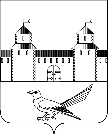 СОРОЧИНСКИЙ  ГОРОДСКОЙ  СОВЕТ                                                      МУНИЦИПАЛЬНОГО ОБРАЗОВАНИЯ                                                             СОРОЧИНСКИЙ ГОРОДСКОЙ ОКРУГ       ОРЕНБУРГСКОЙ ОБЛАСТИ (XXVII СЕССИЯ ПЯТОГО  СОЗЫВА)                                                                      РЕШЕНИЕ                                                                                                                              от «31» января 2017 года № 233О внесении изменений в решение Сорочинского городскогоСовета от 26 апреля 2016 года № 98 «Об утверждении Положения о публичных слушаниях на территории муниципального образования Сорочинский городской округ Оренбургской области» (с учетом изменений принятых решением от 22.12.2016 № 216)На основании Федерального закона  от 06.10.2003 № 131-ФЗ «Об общих принципах организации местного самоуправления в Российской Федерации» (с изменениями и дополнениями), Федерального закона от 28.12.2016 № 494 - ФЗ «О внесении изменений в некоторые законодательные акты Российской Федерации», руководствуясь  статьями 20,  27, 44  Устава муниципального образования Сорочинский городской округ Оренбургской области, Сорочинский городской Совет РЕШИЛ:1. В решение Сорочинского городского Совета от 26 апреля 2016 года № 98 «Об утверждении Положения  о публичных слушаниях на территории муниципального образования Сорочинский городской округ Оренбургской области» (с учетом изменений принятых решением от 22.12.2016 № 216) внести следующие изменения:1.1. Подпункт 1 пункта 1.4. Положения изложить в следующей редакции:«1)  проект устава муниципального образования, а также проект муниципального нормативного правового акта о внесении изменений и дополнений в данный устав, кроме случаев, когда в устав муниципального образования вносятся изменения в форме точного воспроизведения положений Конституции Российской Федерации, федеральных законов, конституции (устава) или законов субъекта Российской Федерации в целях приведения данного устава в соответствие с этими нормативными правовыми актами;».2. Решение вступает в силу после его официального опубликования.3. Контроль за исполнением настоящего решения возложить на постоянную депутатскую комиссию по вопросам здравоохранения, образования, культуры, физкультуры и спорта, делам молодежи и социальной защиты населения. ПредседательСорочинского городского Совета                                                       В.М. ЛардугинГлава муниципального образованияСорочинский городской округ                                                          Т.П. Мелентьева